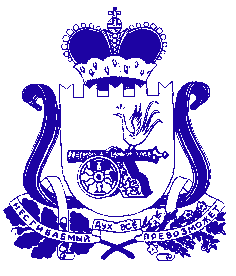 ДЕПАРТАМЕНТ  имущественных  и  земельных   Отношений  Смоленской области п  р  и  к  а  з «17» января 2022                                                                                                                                 № 50В соответствии с Федеральным законом от 03.07.2016 № 237-ФЗ                             «О государственной кадастровой оценке», Положением о Департаменте имущественных и земельных отношений Смоленской области, утвержденным постановлением Администрации Смоленской области от 20.02.2009 № 86, на основании решений о пересчете кадастровой стоимости от 22.12.2021                        № ЗНП-2021-49, от 24.12.2021 №№ ЗНП-2021-48/19, ЗНП-2021-48/20,                   ЗНП-2021-48/21, ЗНП-2021-48/22, принятых областным специализированным государственным бюджетным учреждением «Фонд государственного имущества Смоленской области» в соответствии со статьей 21 Федерального закона от 03.07.2016 № 237-ФЗ «О государственной кадастровой оценке»,                         п р и к а з ы в а ю:Внести в пункты 338722, 355373, 375076, 421749, 421969 приложения     № 1 к приказу начальника Департамента имущественных и земельных отношений Смоленской области от 16.11.2020 № 1341 «Об утверждении результатов определения кадастровой стоимости земельных участков в составе земель населенных пунктов, расположенных на территории Смоленской области» (в редакции приказов начальника Департамента имущественных и земельных отношений Смоленской области от 02.02.2021 № 98, от 19.04.2021 № 392, от 11.05.2021 № 448, от 19.05.2021 № 477, от 03.06.2021 № 559, от 11.06.2021 № 601, от 13.07.2021 № 720, от 16.07.2021 № 735, от 23.07.2021 № 747, от 13.09.2021 № 919, от 27.10.2021 № 1073, от 15.11.2021 № 1094, от 01.12.2021 № 1163 от 06.12.2021                       № 1185, от 08.12.2021 № 1206, от 14.12.2021 № 1237, от 28.12.2021 № 1285) изменения, изложив их в следующей редакции:Настоящий приказ вступает в силу со дня его обнародования (официального опубликования) и распространяет свое действие на правоотношения, возникшие с 1 января 2021 года.О внесении изменений в приказ           начальника Департамента имущественных и земельных отношений Смоленской области  от 16.11.2020 № 134133872267:14:1590101:13214 855,0035537367:14:1510101:1202 340,0037507667:14:0830101:6214 855,0042174967:15:2250101:22436 245,8842196967:14:0640101:5208 155,00И.о. начальника Департамента                                                               Т.В. Яковенкова